Conseils pour les évaluations en ligne sur AMeTICELe CIPE vient de relancer l’application déclarative, proposée en avril.Les dysfonctionnements relevés pendant la période de crise du printemps dernier et de cet automne conduisent à devoir vérifier en amont des épreuves que leur planification dans le temps ne créera pas de surcharge. Cette déclaration n’est pas obligatoire, mais très fortement conseillée.Afin de disposer du meilleur service au moment de réaliser vos évaluations, la DOSI et le CIPE vous remercient de signaler les épreuves à distance de type Devoir ou Test en temps limité, avec un effectif supérieur à 50 étudiants.Ces évaluations génèrent une forte charge sur AMeTICE ; il est donc nécessaire de mieux la répartir.Les serveurs alloués à AMeTICE ont difficilement supporté les connexions simultanées de plus de 8000 utilisateurs sur un quart d’heure au début novembre. Depuis cet épisode, les capacités ont été augmentées et les accès au réseau optimisés. La DOSI veille en permanence avec l’appui du CIPE au bon fonctionnement de cette plateforme et ajoute dès que nécessaire des serveurs ou des ressources supplémentaires.Pour déclarer un créneau d’épreuve :Cliquez sur ce lien : https://ametice-evaluations.univ-amu.fr/Vérifiez sur l’onglet « Bison futé » le taux d’occupation d’AMeTICE sur le créneau souhaitéDéclarez ensuite le créneau en évitant les taux d’occupation rouge et noir. Actuellement, voilà ce que signifient les couleurs en nombre d’étudiants : 2000 jaune, 4000 rouge, 6000 noir. Si le créneau est imposé sur un taux d’occupation important, il est préconisé de décaler le début de l’examen de 15, 30 ou 45mn plutôt que de le maintenir à l’heure pile. L‘application est prévue pour tout type d’évaluations mais merci de ne pas organiser des tests prévus en temps limité avec de gros effectifs en période noire s’ils ne servent pas à mettre une note pour le semestre ; cela risque de perturber les examens en ligne.Attention : Les étudiants ne disposent pas tous d'un ordinateur et d'une connexion performante : parfois ils ne disposent que d’un téléphone pour passer leurs évaluations.ConseilsIl est conseillé d'informer les étudiants en amont de l'évaluation d'une épreuve et d’organiser une pré-évaluation quelques jours avant pour que chacun puisse tester son matériel et sa connexion en amont ; pendant l’évaluation prévoir un mail ou un n° de téléphone en cas d’urgence, et une procédure de remplacement en cas de problème pour répondre à l’évaluation.Pour limiter les difficultés de connexion, mettez en place des épreuves nécessitant peu de ressources et de débit : diminuer la taille des images, limiter les vidéos et surtout déposer les sur AMUPod pour un accès en streaming, pas de manipulations trop complexes ou nécessitant des logiciels particuliers pendant les épreuves. Soyez disponible par mail durant les sessions d’évaluation et visualiser l’état progressif des tentatives pour les Tests et des dépôts pour les Devoirs.Il est aussi possible d'installer l'App mobile sur Smartphone ou tablettes ; certaines questions des tests ne sont pas compatibles. Consultez ce tableau. Paramétrage des testsAide en ligne : Évaluer ses étudiants avec un Test - 
Vidéo : Comment créer un test de type contrôle ? Réglages des tests sur AMeTICE
Depuis le 19 novembre, tout nouveau test créé est paramétré pour un examen ; les seuls critères à modifier sont les dates d’ouverture et fermeture du test et le temps disponible pour effectuer le test.
- 1 seule tentative, une question par page sans possibilité de revenir en arrière, feedback a posteriori, pas de relecture des tentatives.Il est recommandé de proposer une stratégie aux étudiants pour ne pas perdre leur travail en cas de déconnexion par exemple : saisir le texte dans un logiciel de traitement de texte et le copier/coller dans le Test sur Moodle une fois finalisé ; envoi du texte par mail ; capture de l’écran à transmettre par SMS…Conseil : Vous avez la possibilité d’insérer dans la description du test une déclaration sur l’honneur de l’étudiant ; il confirmera qu’il est d’accord en cliquant sur le bouton Faire le test. Par exemple : « En cliquant sur Faire le test ci-dessous, je déclare sur l’honneur que le travail rendu est uniquement le fruit de mon travail personnel sans aucune aide extérieure. »L’étudiant ne doit pas utiliser les flèches de navigation de son navigateur.Safe Exam BrowserCe logiciel une fois installée sur l’ordinateur de l’étudiant va bloquer les autres accès à internet.Nous n'avons fait que très peu de tests pour l'instant...Pour que Safe Exam Browser fonctionne il faut que chaque étudiant installe sur sa machine le logiciel. Marche-t-il avec tout type de machine ? téléphone, tablette ? tout type de connexion ? versions de windows, macOS ? Il y a trop de diversité d'équipements et de type de connexions chez les étudiants.Nous pensons que pour l’instant, il est approprié dans des salles équipées par la DOSI et surveillées. Même avec une configuration SEB un étudiant peut utiliser plusieurs sessions sur son ordinateur et donc contourner le blocage de SEB. Plusieurs solutions sont proposées en ligne. De plus, il peut utiliser son téléphone portable en parallèle... et il n’y a pas de contrôle d’identité.DisponibilitéPar défaut le paramètre Lorsque le temps imparti échoit est réglé sur La tentative en cours est envoyée automatiquement : si le participant est actif à cet instant, la tentative sera envoyée automatiquement pour correction. Une autre modalité est possible pour rendre moins stressante la fin du Test. En choisissant Un laps de temps supplémentaire est donné pour envoyer le Test ; l’étudiant ne pourra plus répondre aux questions durant cette période, mais seulement terminer le test. Attention : dans ce cas, il faut prévoir au moins 10-15 mn dans le champ Délai supplémentaire pour envoi et surtout préciser aux étudiants de cliquer sur le bouton Terminer et tout envoyer sinon leur tentative ne sera pas comptabilisée mais considérée comme "abandonnée" et la note ne sera jamais calculée.Temps limité avec compteurLe navigateur doit supporter le JavaScript sinon le chronomètre ne fonctionnera pas.Sur l’application mobile selon les environnements le chronomètre ne s’affiche pas : le temps disponible s’affiche en amont et le temps restant à la fin du test s’affiche avant envoi sur Android ; pour certains, l’application renvoie les étudiants sur le navigateur.Réglage en dynamiqueVos étudiants sont en train de faire un test... vous avez paramétré un temps limité et une durée réduite. Les étudiants ont pris du retard à cause des problèmes de connexion. Vous pouvez prolonger ces deux options pendant le test ; dès que l'étudiant charge une nouvelle question les paramètres seront mis à jour et le temps restant affiché par le chronomètre sera modifié.Mise en pagePar défaut, cela a été réglé par une question par page. Le passage d'une page à l'autre active la sauvegarde automatique des réponses données, ce qui limite la perte d'informations en cas de problème. Cela complexifie la capture des questions et leur transmission entre étudiants pendant l’épreuve.L’incidence de ce réglage est que les étudiants risquent de cliquer en même temps pour accéder à la question suivante. Si les questions sont mélangées et de type différent, et qu’elles sont tirées aléatoirement dans des catégories, cette incidence est minimisée.Idéalement les pages devraient comprendre plusieurs questions pour ne pas surcharger le réseau mais pas trop non plus pour que les réponses soient automatiquement enregistrées à chaque changement de page en cas de souci de connexion coté étudiant. Si le nombre d’étudiants est élevé, vous pourriez paramétrer 3 à 4 questions par page.Par défaut la Méthode de navigation a été paramétrée pour être Séquentielle ; l’étudiant ne pourra revenir en arrière.Type de questionsPensez à varier les types de questions ; au moins 2 types de questions pour limiter l’incidence des clics simultanés sur les boutons de navigation, par exemple Question à choix multiples avec réponse multiples ou unique et Composition.Privilégiez les questions qui marchent sur tous les environnements, questions Q-Moodle dans ce tableau de l’aide.App mobile : les questions de type PoodLL avec enregistrement audio/vidéo ne sont pas reconnues. Mise en gardeVoici les questions qui nécessitent une précision en cas de blocage de la souris sur les étiquettes. Il est conseillé de mentionner la manipulation alternative dans l'intitulé de la question. Glisser-déposer sur texte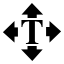 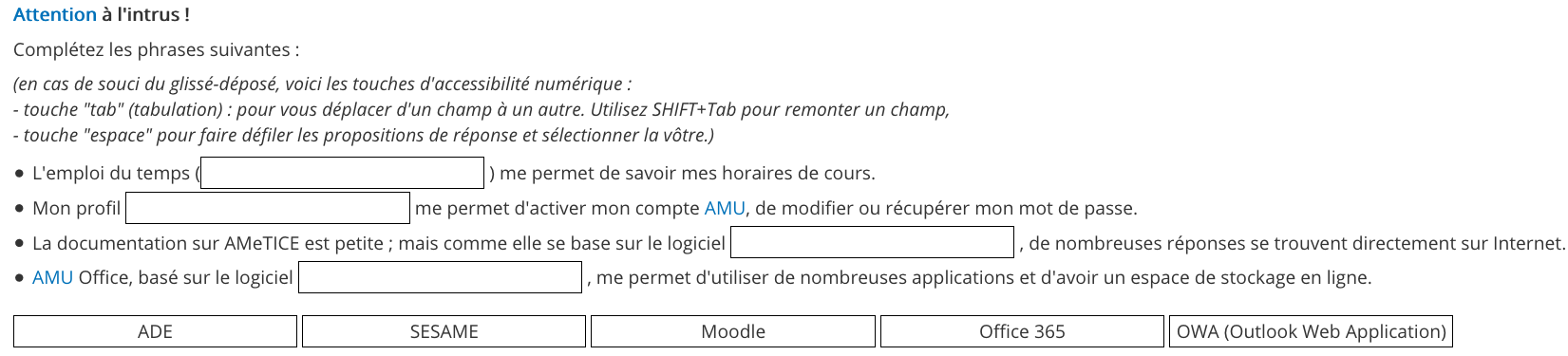 Texte à trous avec option de glisser-déposer.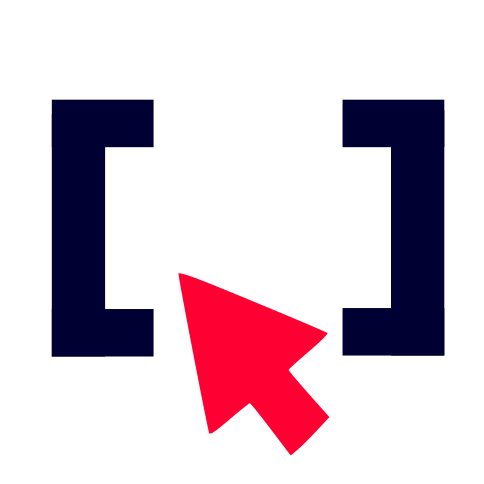 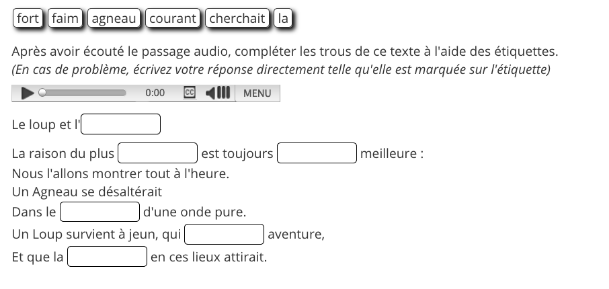 Tirage aléatoire de questions dans des catégoriesCela est important pour minimiser la triche.
Aides en ligne : Vidéo globaleCréer des catégories dans la banque de questionsAjouter des questions aléatoires au test.La face cachée du test : réglages de la plateforme AMeTICEDélai d'enregistrement automatique : 2 mnLes réponses sont enregistrées automatiquement dès que l'une d'entre elles est modifiée ou après 2 mn. Délai supplémentaire pour envoi : 1 mnUn problème peut survenir à la fin d'un test. D'une part, vous voulez laisser travailler les participants jusqu'à la dernière seconde, et laisser le chronomètre envoyer automatiquement le test lorsque le temps imparti est écoulé. D'autre part, le serveur pourrait être surchargé à cet instant et prendre un peu de temps pour traiter les réponses. Pour éviter de pénaliser les participants si le serveur est lent, Moodle accepte les réponses après l'échéance du délai, durant le laps de temps spécifié dans ce réglage. Cela a pour conséquence que les participants pourraient tricher en utilisant ce laps de temps supplémentaire pour répondre. La durée est fixée à 1mn sur AMeTICE.Interruption de connexionLa configuration conseillée pour les évaluations certificatives, avec une page par question et un envoi automatique de la tentative à la fin du temps imparti, s'appuie sur le fait que les réponses des étudiants sont enregistrées à chaque validation d'une réponse. Si un étudiant perdait sa connexion pendant l'examen, il pourrait se reconnecter et reprendre son examen là où il s'est arrêté. Notez que le décompte temporel ne s'arrête pas pendant la période de perte de connexion.S'il n'arrive plus à se connecter et si le test est paramétré avec Envoyer la tentative en cours automatiquement, sa tentative sera envoyée à la date de fermeture avec ses réponses aux pages précédentes. S'il manque quelques réponses, il est par exemple envisageable de compléter par un entretien téléphonique. En conclusion : quelques bonnes pratiquesVarier les types de questions, les mélanger et intégrer des questions avec un tirage au sort de questions dans des catégories pour limiter l’incidence des clics sur les mêmes boutons et de plus diminuer la triche.Optimiser le nombre de pages : plus il y aura de pages, plus il y aura d’actions des étudiants (validation de chacune), plus il y aura de charge coté serveur… idéalement préférer plusieurs questions par pages.
Pour un test avec 100 étudiants et 30 pages, 3000 occurrences seront créées sur le serveur.Donner un temps de réponse disponible suffisant surtout si vous n’avez qu’une question par page et de nombreuses pages.Devoir Aide en ligne : Activité devoir sur AMeTICE - Dans les Paramètres de l'activité Devoir, pour vous rapprocher au mieux des conditions d’examen, vous pouvez dans la catégorie Note choisir d'utiliser l'évaluation à l'aveugle.L’activité Devoir est moins risquée que le Test en ligne ; les risques majeurs se situent au moment du chargement de l’énoncé et des consignes, et au moment de la remise finale. Vous pouvez mettre un lien vers le sujet de l’examen dans le descriptif du devoir.Pour minimiser le premier risque, pensez à une solution alternative en cas de problème pour télécharger l’énoncé ou visualiser les consignes.Privilégiez comme Types de remise, l’option Remises de fichiers et surtout ne pas utiliser l’option Poodll en ligne, non compatible avec Smartphone et Tablette.Pour la remise, compte-tenu du temps limité pour faire le devoir, pensez à paramétrer un décalage entre l’heure de remise et le temps limite du dépôt de l’ordre de 15 à 20 mn ou plus si vous avez de gros effectifs. Les travaux seront marqués en retard mais les dates de modifications des fichiers remis attesteront de leur finalisation en temps voulu. 